ПРОФЕССИОНАЛЬНАЯ ПОДГОТОВКА И ПЕРЕПОДГОТОВКА «Стропальщик» Код 18897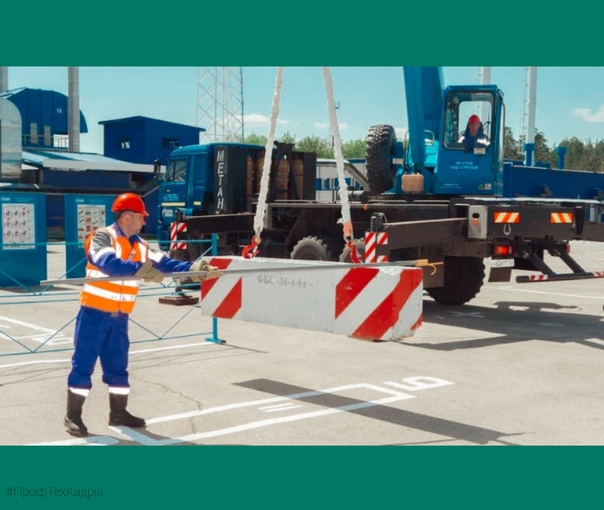 Характеристика работ. Строповка и увязка простых изделий, деталей, лесных (длиной до 3 м) и других аналогичных грузов массой до 5 т для их подъема, перемещения и укладки. Отцепка стропов на месте установки или укладки. Подача сигналов машинисту крана (крановщику) и наблюдение за грузом при подъеме, перемещении и укладке. Выбор необходимых стропов в соответствии с массой и размером перемещаемого груза. Определение пригодности стропов.Должен знать: визуальное определение массы перемещаемого груза; места застроповки типовых изделий; правила строповки, подъема и перемещения малогабаритных грузов; условную сигнализацию для машинистов кранов (крановщиков); назначение и правила применения стропов - тросов, цепей, канатов и др.; предельные нормы нагрузки крана и стропов; требуемую длину и диаметр стропов для перемещения грузов; допускаемые нагрузки стропов и канатов.УЧЕБНЫЙ   ПЛАНпрофессиональной подготовки рабочих по профессии: «Стропальщик», код18897ПодготовкаПереподготовкаКоличество часов (Всего):200 часов200 часов- теоретическое обучение40 часов40 часов- производственное обучение160 часов160 часовФорма обученияочная, очно-заочнаяочная, очно-заочнаяКвалификационный экзамен4 часа4 часаСтоимость обучения6000 руб.6000 руб.№ п/пНаименование предметовКол-вочасов1. Общепрофессиональный цикл.361.Охрана труда.362.Пожарная безопасность.363.Оказание первой помощи.362. Профессиональный цикл.361.Основы промышленной безопасности.362.Основные сведения о грузоподъемных кранах.363.Грузозахватные органы, съемные грузозахватные приспособления и тара.364.Виды и способы строповки грузов.365.Производство работ подъемными сооружениями.366.Меры безопасности при производстве погрузочно-разгрузочных работ.367.Меры безопасности при производстве работ подъемными сооружениями вблизи ЛЭП.368.Производственная инструкция стропальщика.3610.Выходной контроль.3611.И Т О Г О:40Квалификационный экзамен4Производственная практика.160ВСЕГО:200